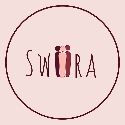 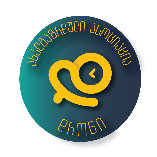 	VOLUME (Value of Outdoor Learning - Unfolding the Methodology & Experience)Training Course20-28th of July 2019. Bakuriani, GeorgiaParticipants Application formThe questions below are of great importance for the organizers. With your answers, especially the ones from those that will be selected, we can design the activity to your realities, your organisations and your questions. Therefore, we would like to ask you to take your time and give us comprehensive answers.Please mark/Underline the level of your English:Basic                    Average                    fluentPlease describe your role and responsibilities in your organization. (It doesn’t necessarily have to be your sending organization to this project, feel free to share if you have any experience with another one(s).)Please assess your experience in outdoor living. (Going on hikes/climbs with friends/organization, living in a camp, etc.)(Keep in mind, that experience in outdoor is not a criteria of selection and it will not influence the decision anyhow, it would just make it easier for the organizers to plan the difficulty of the activities practical-wise.)What is you personal experience in working with minorities? (Please briefly describe your experience)Have you been in any other Erasmus+ projects previously? (Please briefly describe your experience)What is your motivation to participate in this training course?What do you expect to gain from this project?In which way you could contribute to this training? Any other comments?☐ By checking the box I,  (Name & Surname) confirm, that I have been informed (Through the info-pack) about possibility of physical challenge, have read the safety warning and I agree and consent that participation in the training course is at my own risk.The deadline for submitting applications is the 20th of June 2019.We are looking forward to seeing your applications.Sincerely, VOLUME teamName & SurnameDate of birth:Gender:Email Address:Phone Number: Current occupation:Contact person in case of emergency: (Name & surname, email, phone number.)Special needs: (Dietary needs, food intolerances, allergies, needed medication, etc. PLEASE BE SPECIFIC!)Any further information that could be relevant to know for the organizers:What’s your role in your sending organization:During the training course there will be space to present a practice/experience/tool/method in the field of outdoor education as method to work with minorities. Are you willing to share something with the group during the training course? If yes, please describe briefly. (Motivation, Background and Knowledge)